Économie politique de la Russie (1918-2018)Julien VercueilLe Seuil, points économie, 2019ISBN : 2-7578-7416-0 / EAN13 : 9782757874165 / 355 p.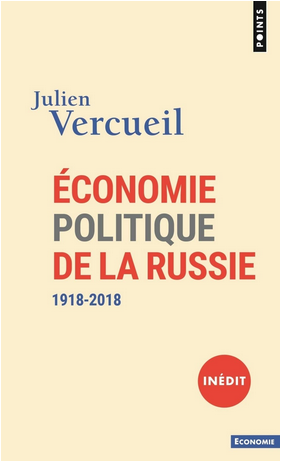 Ce livre propose la première synthèse en français de l'évolution économique de la Russie, depuis la révolution bolchévique jusqu'au quatrième mandat de Vladimir Poutine. Il s'agit d'une " économie politique ", c'est-à-dire d'une analyse des mutations économiques qui intègre les institutions, la politique et l'histoire.
L'auteur explicite le long processus d'effondrement du communisme et la façon dont cet héritage influence toujours l'économie russe. Il montre aussi pourquoi une transition vers le capitalisme inspirée par des économistes du mainstream anglo-saxon ne pouvait pas fonctionner et comment, avec le conflit ukrainien, la géopolitique complique aujourd'hui la recherche d'un modèle de croissance stable.
Julien Vercueil
Professeur de sciences économiques à l'INALCO, directeur du master " Commerce international ", il codirige le séminaire " BRICS " de l'EHESS. Rédacteur en chef adjoint de la Revue de la régulation, il consacre ses travaux de recherche aux transformations économiques et institutionnelles de l'espace post-soviétique et des pays émergents.Table des matièresREMERCIEMENTS	INTRODUCTION	CHAPITRE 1. FONCTIONNEMENT, DYSFONCTIONNEMENTS ET EFFONDREMENT DE L’ÉCONOMIE SOVIÉTIQUE	1. QUELS PRINCIPES POUR ORGANISER UNE ÉCONOMIE COLLECTIVISÉE ?	La coordination d’une économie soviétique : un débat théorique	Les principes de la planification centralisée en URSS (1928-1985)	Les balances matières, pierres angulaires du plan	2. LA MISE EN PRATIQUE : AJUSTEMENTS DU PLAN ET RÉGULATIONS HORS PLANTravail et emploi en économie soviétique	Les formes de la monnaie, des échanges et des prix	Une régulation micro-économique par la « contrainte budgétaire lâche »	3. LE BOUCLAGE MACROÉCONOMIQUE PAR L’« ÉCONOMIE DE PÉNURIE »	Les relations économiques extérieures, subordonnées à l’économie de pénurie	Les niveaux de vie d’une économie de type soviétique	4. LES ANNÉES 1980 OU LA MONTÉE DES PÉRILS ÉCONOMIQUES	L’épuisement de l’expansion économique	Les fragilités d’une accumulation extensive	La polarisation industrielle et ses conséquences	Du décrochage à la dépendance vis-à-vis de l’Ouest	5. RÉFORMER SANS DISLOQUER ? LA PERESTROÏKA	« Accélération » : une première tentative dans la continuité du soviétisme	Le noyau dur des réformes de la Perestroïka : 1987-1989	La décoordination de la production	Une trajectoire macroéconomique hors de contrôle	L’année 1991 ou l’agonie de l’URSS	CHAPITRE 2. DE LA « GRANDE TRANSITION » À LA GRANDE DÉPRESSION (1992-1998)	1. LE PARADIGME STANDARD DE LA TRANSITION	Les modèles de référence	Le triptyque de la « grande transition »	2. UN DÉBAT : THÉRAPIE DE CHOC VERSUS GRADUALISME	3. LES DEUX « PLANS GAÏDAR » ET LES PRIVATISATIONS DE 1993-1994 : DES CHOCS SANS THÉRAPIE	Les deux « plans Gaïdar »	Premières difficultés du rouble	Le choc de la privatisation de masse	4. LES CONTRECOUPS DE LA THÉRAPIE DE CHOC	5. LES DÉRAPAGES DE LA FINANCIARISATION	6. DE LA STABILISATION VIRTUELLE AU KRACH (1995-1998) : LE THÉÂTRE D’OMBRES DE LA POLITIQUE ÉCONOMIQUE	Des privatisations oligarchiques : la procédure de « prêts contre actions »	La stabilisation virtuelle	7. LE NŒUD GORDIEN DE LA FISCALITÉ	8.  UNE ÉVALUATION DE L’IMPACT ÉCONOMIQUE ET SOCIAL DE LA GRANDE TRANSITION Le travail, l’emploi et le chômage	L’évolution des revenus et de la structure socialeLes amortisseurs sociaux	Les effets de la crise sur la santé publique et la démographie	9. UN BOOMERANG SOCIO-POLITIQUE : LES RÉFORMES DISQUALIFIÉES	SYNTHÈSE : UN APERÇU DU RÔLE ÉCONOMIQUE DES INSTITUTIONS	CHAPITRE 3. LA DÉCENNIE BRILLANTE (1999-2008)	1. LE CHOC DU « DÉFAUT » RUSSE	2. LES SCÉNARIOS POSSIBLES APRÈS LE KRACH	3. UN CHANTIER PRIORITAIRE : RESTRUCTURER LA DETTE PUBLIQUE	4. LE REBOND CONJONCTUREL : 1999-2003	Les facteurs du redressement	Le rétablissement de la situation budgétaire	Une « politique de l’offre » d’un nouveau genre	5. LES LIMITES DE L’EMBELLIE	6. ACCÉLÉRATION ÉCONOMIQUE, CRISPATIONS POLITIQUES : 2004-2008	Les facteurs de l’accélérationLes effets de la croissance sur les comptes publics	Le retour des politiques sociales	Quels effets sur les revenus, les inégalités et la consommation ?	La politique industrielle : protéger et développer, surveiller et punir	Le transport des hydrocarbures, objets de crispations internationales	7. AU CŒUR DE LA CROISSANCE, LES DISTORSIONS S’ACCUMULENT	Les disparités sectorielles et l’appréciation réelle du rouble	Des déséquilibres budgétaires sous-jacents ?	Le double tranchant des entrées de capitaux	De la Dutch à la Russian Disease	8. L’AVEUGLEMENT À LA CRISE	CHAPITRE 4. LE TEMPS DES TURBULENCES : L’ÉCONOMIE RUSSE DEPUIS 2008	1.	LE PLONGEON DE 2009	Les mesures anti-crise	Les canaux de transmission	2. L’ALOURDISSEMENT DU POIDS DE L’ÉTAT ET SES CRITIQUES	3. LE FLÉCHISSEMENT DE LA CROISSANCE POTENTIELLE	Une reprise économique qui s’étiole	L’affaiblissement de la croissance potentielle et ses enjeux	4. LES DÉFIS DE L’INSERTION INTERNATIONALE	Quelle forme d’articulation à la globalisation ?	La marche forcée vers l’Union Économique Eurasiatique	5. LA DÉFLAGRATION UKRAINIENNE ET SES CONSÉQUENCES SUR LA RUSSIE	Au cœur de Maïdan, le gaz et l’Union Économique Eurasiatique	L’escalade : soulèvements, annexion, sanctions et contre sanctions	Le retour du pétrole : de la crise de change à la crise économique	Éléments pour un bilan	6. UNE SYNTHÈSE : L’ENRACINEMENT DU RÉGIME D’ACCUMULATION RENTIER EN RUSSIECaractériser le régime d’accumulation russe	Formation et développement de la rente pétro-gazière	Articuler le politique à l’économique : le mode de régulation d’une économie rentière	CONCLUSION. L’ÉCONOMIE RUSSE, TOUJOURS À LA CROISÉE DES CHEMINS	La politique de substitution aux importations : quels remèdes pour quels maux ?	Entre BRICS et Chine : l’économie, prolongement de la géopolitique	Quel avenir pour les relations avec l’Union Européenne ?	RÉFÉRENCES BIBLIOGRAPHIQUES	INDEX	TABLE DES CARTES, ENCADRÉS, FIGURES, GRAPHIQUES ET TABLEAUX									